WORKFLOW EXAMPLE 1:Notes: - Pharmacy timelines between 8am-5pm M-F not weekends, we can confirm with pharmacy.- JHS Nurses certain shifts of availability- when study team needs their assistance. Please inform weekdays and hours, if possible.- The workflow can also be color coded i.e blue for JHS and orange for UM or just differentiate one institution from the other.-Location is key.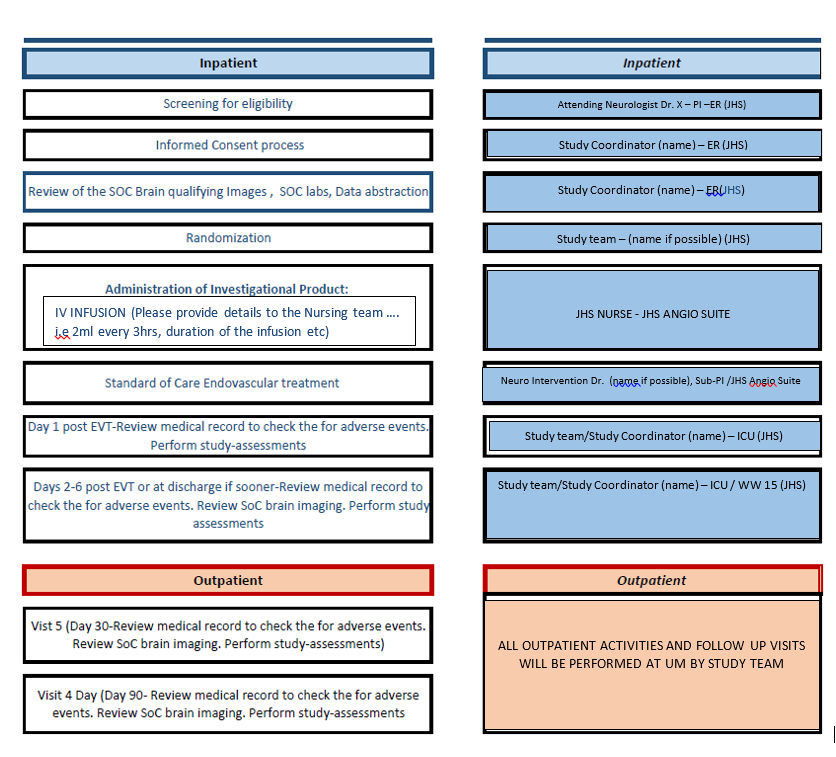 	WORKFLOW EXAMPLE 2: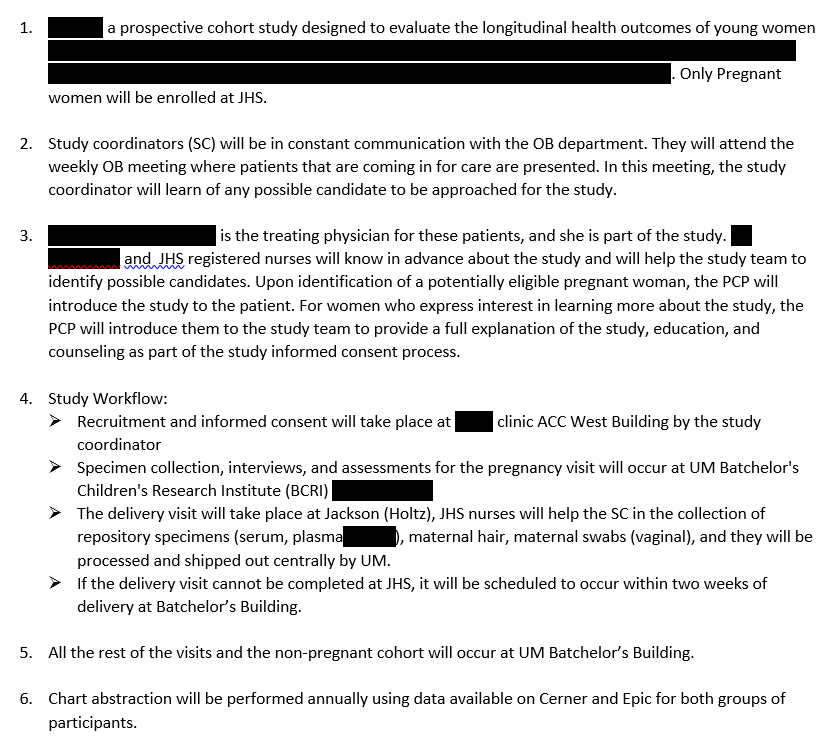 